Wrestling Singlets Solid Black AsicsSinglets will have a white “O” on the front for Oxford and a full colored American Flag on the back.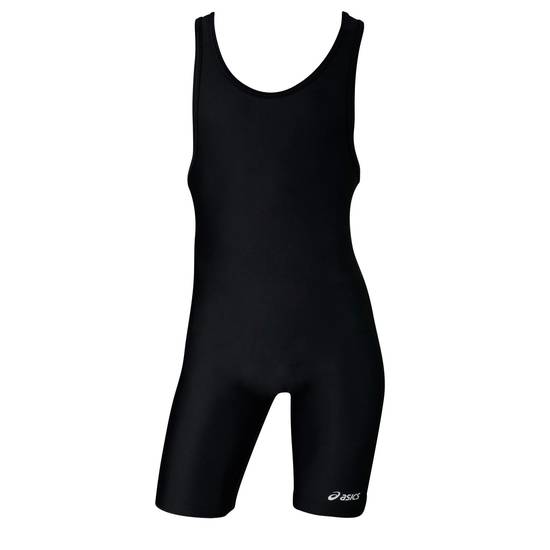 SIZE CHART 										COST   $40.004XS	40 – 50 LBS 3SX 	55 – 75 LBS2XS 	75 – 95 LBSXS	95 – 115 LBSS	115 – 135 LBSM	135 – 160 LBSL	160 – 190 LBSXL	190 – 220 LBS Wrestlers Name_____________________________________________________ Size______________________________   Weight__________________________Phone Number______________________________________________________Email Address_________________________	TOTAL PAID:________________